ОПЫТ ВНЕДРЕНИЯ ЭЛЕМЕНТОВ СИСТЕМЫ ДОЛГОВРЕМЕННОГО УХОДА В ОТДЕЛЕНИИ СРОЧНОГО СОЦИАЛЬНОГО ОБСЛУЖИВАНИЯ КГБУ СО «КЦСОН «Пировский»О.Ю.Юсупова, директор Саттарова Р.Г. Заведующая отделением срочного социального обслуживанияОдин из важных принципов социального обслуживания – сохранение максимально возможного пребывания человека в привычной среде. Для организации этого необходимо, чтобы каждый гражданин, имеющий проблемы с самообслуживанием, мог  получить необходимый уход. Долговременный уход  нужен для того, чтобы человек продолжал достойно и долго жить, сохранять родственные связи, быть занятым и полезным другим. Эта задача является одной из актуальных нашего времени.Статистика, как известно, знает всё. В том числе, что продолжительность жизни в стране выросла и продолжает расти. Соответственно растёт количество пожилых людей. В Пировском муниципальном округе численность населения составляет  более  6,5 тысяч человек из них: пенсионеров более  2260 человек в том числе  статус инвалид имеют  600 граждан  и, практически    треть населения округа предположительно нуждается в постороннем уходе.А это значит, мы должны обеспечить людям, нуждающимся в долговременном уходе, комплексное социальное и медицинское обслуживание, а также поддержать родственников, которые самостоятельно осуществляют уход за лежачими близкими. С большой вероятностью, эти люди также в скором времени начнут нуждаться в посторонней помощи.Перед отделением срочного социального обслуживания руководством Центра была поставлена задача: составить реестр граждан, нуждающихся в долговременном уходе, чтобы знать, сколько человек из числа проживающих в Пировском муниципальном округе и кто именно не могут обслуживать себя самостоятельно.После изучения опыта внедрения системы долговременного ухода (СДУ) на примере пилотных регионов и их методических рекомендаций по внедрению СДУ, была начата работа. Вначале мы выяснили, что такое система долговременного ухода, и из каких компонентов она состоит. СДУ - комплексная система, направленная на обеспечение каждого человека, не полностью справляющегося с самостоятельным уходом, системой поддержки жизни с наивысшим уровнем независимости, самореализации и человеческого достоинства. Компонентами СДУ являются: выявление, типизация, маршрутизация, обмен информацией (межведомственное взаимодействие) и обеспечение ухода.Начальным этапом задания стало выявление людей, не справляющихся с самостоятельным уходом. Выявление помогает найти людей, которые нуждаются в посторонней помощи и которые не заявили о своей нуждаемости  организациям, занимающимся предоставлением  социального обслуживания.За основу мы взяли выявительный принцип с подомовым  обходом граждан. Также информацию о людях, нуждающихся в постороннем уходе, мы решили получать путем межведомственного взаимодействия от медицинских организаций, полиции, общественных объединений и неравнодушных людей (волонтеров).  Например, при выписке гражданина из стационарного отделения больницы после перенесенного инсульта и не имеющего родственников, которые могли бы организовать ему надлежащий уход, данные о нём должны передаваться к нам в Комплексный центр для последующего социального обслуживания. При взаимодействии с  Территориальным отделением Управлением социальной защиты  Пировского округа  нами была получена выборка пенсионеров старше 60 лет, проживающих на территории округа.  Взяв за основу такой возраст, мы решили, что, несмотря на то, что люди после 60-лет и старше могут оставаться активными и здоровыми, наступает время, когда пожилые люди становятся слабыми и не способными к самообслуживанию. У пожилых  людей, нуждающихся в уходе, есть трудоспособные родственники, ухаживающие за ними,  бросившие работу и посвятившие себя полностью своим родным, соответственно, и также сами нуждающиеся в помощи. Таким образом, мы получили целевую аудиторию системы долговременного ухода, состоящую из людей, имеющих дефицит самообслуживания и нуждающихся в уходе, и их родственников.   Также в процессе участвовали организации, осуществляющие социальное и медицинское обслуживание граждан.Следующим этапом являлся этап обмена информацией или межведомственного взаимодействия, в который мы включили разработку реестра, оценку типизации, маршрутизацию и внесение данных в реестр. Путем по домового  обхода мы решили информировать пожилых граждан об услугах Комплексного центр социального обслуживания населения. Для этого мы подготовили раздаточный материал, в виде буклетов и листовок  с информацией о получении социальных услуг в Комплексном центре социального обслуживания населения. Информация также была размещена на сайте учреждения и в СМИ, её мы также регулярно раскладываем на информационных стендах и столах.Далее мы приступили к разработке акта оценки условий жизнедеятельности гражданина, в целях определения нуждаемости в предоставлении социального обслуживания (прил.1). Для этого на дому у гражданина проводился опрос. Чтобы оценка получилась более качественной, мы также опрашивали родственников или соседей, ранее осуществляющих уход за гражданином. При разработке реестра мы взяли за основу выборку из списка пенсионеров, представленных Управлением социальной защиты населения (УСЗН), проживающих в Пировском округе.  В эту выборку мы добавили данные, которые давали бы наиболее полную информацию о пожилом человеке. Нам необходимо было выяснить, кто из них живет в семье, сколько одиноких, нужно ли им обслуживание на дому с услугами социального работника или отделение реабилитации с занятиями ЛФК, клубами общения по интересам, где пожилые люди могли бы проводить время, либо услуги отделения срочного социального обслуживания. Или  может быть, одинокие пенсионеры нуждались в  круглосуточном уходе и проживании в домах престарелых и инвалидов. На 1 этапе обхода специалисты отделения столкнулись с трудностями: зачастую пенсионеров не было дома, либо они не нуждались в социальном обслуживании. Впоследствии, мы взяли за основу возраст пенсионеров, начиная с 70 лет. 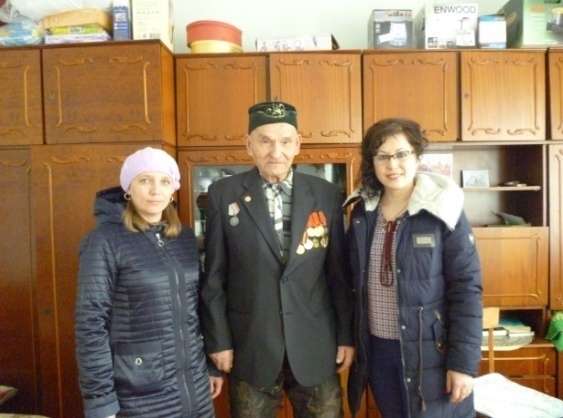 Во время домашнего визита специалисты отделения заполняли акты о признании гражданина, нуждающимся в социальном обслуживании. Для составления актов обследований на дом к человеку выходили всегда по два специалиста. Они не только слушали гражданина, но также делали выводы, основываясь на своих наблюдениях и профессиональном опыте. Например, как долго человек подходит и открывает дверь, чисто ли в квартире и т.п.Результаты опроса показали, что жители округа  недостаточно были информированы в вопросах оказания социальной помощи престарелым гражданам и не всегда знают из каких источников можно получить информацию. Далее вне квартиры человека, в организации, на своем рабочем месте, мы приступали к оценке степени зависимости гражданина от посторонней помощи. Обратившись к опыту пилотных регионов, мы узнали, что типизация помогает определить, к какой функциональной группе относится человек, то есть в какой мере он может сам себя обслуживать, и в какой степени ему нужна посторонняя помощь. С помощью типизации, мы  анализировали имеющиеся данные в состоянии здоровья и поведения человека  с целью соотнесения его к соответствующей группе ухода.Существует 5 групп типизации. Чтобы понять, кому, какая и в каком объеме нужна помощь, мы обратились к разработкам фондов «Старость в радость» и «Старшие». Также мы участвовали в вебинарах в рамках обучающих мероприятий по внедрению системы долговременного ухода в учреждениях социального обслуживания от ООО «Белла Сибирь» «Европейский центр долгосрочной опеки» г.Новосибирск, учились определять группу типизации.Для определения группы типизации, мы составляли акт обследования, а затем бланк оценки зависимости от посторонней  помощи (прил.2). С их помощью у гражданина оценивалась: способность к самообслуживанию, коммуникативная активность и социальная мобильность. Если же гражданин был преклонного возраста с имеющимися проявлениями деменции, то вместе со специалистами на дом выходил психолог для оценки его когнитивных способностей. На основании полученных баллов определялась группа типизации. По её результатам гражданин признавался  нуждающимся в  одной из форм социального обслуживания: полустационарного или надомного. Если же организовать социальное обслуживание на дому было невозможно из-за физического состояния гражданина, то ему оказывалась помощь в помещении его в стационарное учреждение.При оценивании специалистом учитывалась не только физическая способность гражданина выполнить то или иное действие, но и его способность осознавать значение своих действий и возможность руководить ими при их выполнении.Далее данные вносились в реестр. Таблица 1. Реестр граждан,нуждающихся в долговременном уходеПо результатам типизации формировалась индивидуальная программа предоставления социальных услуг.  В ИППСУ включались услуги, которые были показаны гражданину по состоянию здоровья. На этапе маршрутизации определялись методы ухода и места его оказания, т.е. межведомственное взаимодействие организаций социального обслуживания и здравоохранения. Если у гражданина налицо был дефицит самообслуживания, ему предлагалась надомная форма социального обслуживания с прикреплением социального работника и медицинской сестры.Если же по результатам типизации у гражданина, признанного нуждающимся в социальном обслуживании, не было проблем с самообслуживанием, то ему предоставлялись срочные услуги, такие как оказание помощи с оформлением необходимых ему документов в каком-либо учреждении, либо получение экстренной психологической помощи, или обеспечение одеждой и обувью.Также  гражданам, нуждающимся в общении, предлагалось посещение занятий в клубах и кружках Центра различных направленностей.  В отделении есть клуб активного долголетия «Добрые встречи», где пожилые люди общаются, обмениваются новостями, улучшают своё психологическое самочувствие. Родственникам граждан, нуждающихся в постороннем уходе, мы предлагали пройти обучение в школе родственного ухода. Обучение в ней проходило в форме групповых и индивидуальных занятий.За период 2020 года  специалистами обследовано – 312 чел. Из них: самостоятельно себя обслуживают – 219 чел. В социальном уходе на дому нуждалось 36 человек, они приняты на отделения надомного социального обслуживания, 3 пенсионера были отправлены в стационарные учреждения социального обслуживания.Это только первые шаги. Для нас важно, что мы хотим не просто помогать здесь и сейчас, а сделать так, чтобы долговременный уход стал нормой. Приложение 1Утверждаю»:директор  КГБУ СО «Комплексный центр социального  обслуживания населения «Пировский»   __________________О.Ю.ЮсуповаА К Тоценки условий жизнедеятельности гражданина в целях определения нуждаемости в предоставлении социального обслуживания«___»________20__г.                                                                                                                   с.Пировское                                      Настоящий акт составлен специалистами краевого бюджетного учреждения социального обслуживания «Комплексный центр социального обслуживания населения «Шарыповский» Ф.И.О. гражданина: _____________________________________________________________________________________________________________________________________________________________________Дата рождения: _____________________               № телефона_____________________________________Документ, удостоверяющий личность: _________________ серия _________________________________номер _________________ кем и когда выдан ______________________________________________________________________________________________________________________________________________Категория_________________________________________________________________________________ Сведения о дееспособности гражданина (дееспособен, признан судом недееспособным, ограничен в дееспособности)____________________________________________________________________________Сведения об опекуне (попечителе) недееспособного гражданина (ФИО, с какого времени назначен, степень родства)_____________________________________________________________________________________________________________________________________________________________________________________________________________________________________________________________________Адрес регистрации гражданина (указывается полный адрес регистрации) _______________________________________________________________________________________________________________________________________________________________________________________Адрес фактического проживания (указывается полный адрес проживания, либо «проживает по месту регистрации»):_______________________________________________________________________________ __________________________________________________________________________________________________________________________________________________________________________________________Размер пенсии________________________________________________________________________________Дополнительные сведения_____________________________________________________________________Условия проживания гражданина (подробное описание условий проживания, в том числе указать следующую информацию: частный дом, благоустроенная квартира, вид жилищного фонда: государственный, муниципальный или частный, состояние жилья): _______________________________________________________________________________________________________________________________________________________________________________________________________________________________________________________________________________________ С кем проживает (одиноко проживающий (ая), либо указать степень родства граждан, с которыми проживает)________________________________________________________________________________________________________________________________________________________________________________Сведения о наличии родственников, не указанных выше (ФИО, возраст, степень родства, адрес проживания):______________________________________________________________________________________________________________________________________________________________________________Обстоятельства, по которым родственники не могут осуществлять уход ________________________________________________________________________________________________________________________Ориентация в пространстве и времени, способность к адекватному восприятию окружающей обстановки, оценки ситуации, способность к определению времени и места нахождения (ориентируется самостоятельно,  неспособность к ориентации, ориентируется с помощью других лиц):____________________________________________________________________________________________________________________________________________________________________________________Способность к общению (отвечает на вопросы, обсуждает новости)__________________________________ _____________________________________________________________________________________________Способность контролировать свое поведение (не агрессивен, ведет себя адекватно, контактен)__________ _____________________________________________________________________________________________Удовлетворенность жизнью (не удовлетворён; удовлетворён; затрудняюсь ответить)______________________________________________________________________________________________________________Организация досуга  (спокойный отдых, активный отдых, чем хотелось бы заниматься)__________________________________________________________________________________________________________________________________________________________________________________________Оценка способностей к самообслуживаниюДополнительная информация________________________________________________________________________________________________________________________________________________________________________________________________________________________________________________________________________________________________________________________________________________________Имеющие ограничения жизнедеятельности (снижение слуха, зрения, пользуется слуховым аппаратом, очками, глухонемота, лежачий и др.) _______________________________________________________________________________________________________________________________________________________Вспомогательные средства, используемые для передвижения (костыли, ходунки, трость, кресло-коляска, иные)________________________________________________________________________________________________________________________________________________________________________Какой уход осуществляется за гражданином (родственники, соседи, знакомые, сиделка)_______________________________________________________________________________________________________Виды и периодичность помощи________________________________________________________________________________________________________________________________________________________Социальные контакты (родственники, соседи, друзья)____________________________________________________________________________________________________________________________________Причины, по которым гражданину не могут быть представлены социальные услуги ____________________________________________________________________________________________________________Выявленные проблемы и потребности __________________________________________________________________________________________________________________________________________________________________________________________________________________________________________________Заключение:Решение о признании гражданина, нуждающегося в социальном обслуживанииРекомендуемая(ые) формы предоставления социальных услуг (исходя из условий оценки жизнедеятельности гражданина):Примечание:___________________________________________________________________________________________________________________________________________________________________________________________________________________________________________________________________________Все сведения, изложенные в настоящем акте, представлены мною в добровольном порядке и соответствуют действительности.________________________________________                                      ________________________________(инициалы, фамилия, инициалы заявителя или                                                                    (подпись заявителя или его представителя)                   его представителя)               _________________________________________________                                                              _________________(должность лица, фамилия, инициалы, осуществляющего                                                                     (подпись) обследование условий проживания)                                                        ________________________________________________                                                              _________________(должность лица, фамилия, инициалы, осуществляющего                                                                       (подпись) обследование условий проживания)  Приложение 2Бланк оценки степени зависимости
Ф.И.О. гражданина ________________________________________________Дата рождения ____________           СНИЛС (при наличии)_______________ 
                                                                                                                   Диагностику провели:
Сотрудник_______________             Должность ____________          Подпись_________Сотрудник_______________            Должность______________        Подпись_________               
Дата следующей плановой проверки:________________________________Реестр граждан, нуждающихся в долговременном уходеРеестр граждан, нуждающихся в долговременном уходеРеестр граждан, нуждающихся в долговременном уходеРеестр граждан, нуждающихся в долговременном уходеРеестр граждан, нуждающихся в долговременном уходеРеестр граждан, нуждающихся в долговременном уходеРеестр граждан, нуждающихся в долговременном уходеРеестр граждан, нуждающихся в долговременном уходеРеестр граждан, нуждающихся в долговременном уходеРеестр граждан, нуждающихся в долговременном уходеРеестр граждан, нуждающихся в долговременном уходеРеестр граждан, нуждающихся в долговременном уходеРеестр граждан, нуждающихся в долговременном уходеРеестр граждан, нуждающихся в долговременном уходе№ ф.И.О. дата рождения Адрес проживания УходУходУходГруппы типизации Группы типизации Группы типизации Группы типизации Группы типизации Группы типизации Зачисление на социальное обслуживание№ ф.И.О. дата рождения Адрес проживания Супругидетиволонтеры012345Зачисление на социальное обслуживание№ ф.И.О. дата рождения Адрес проживания Супругидетиволонтерысуммарные баллысуммарные баллысуммарные баллысуммарные баллысуммарные баллысуммарные баллыЗачисление на социальное обслуживание№ ф.И.О. дата рождения Адрес проживания Супругидетиволонтеры0-33,25-4,54,75-66,25-10,7511-15,7516-25Зачисление на социальное обслуживание№ ф.И.О. дата рождения Адрес проживания СупругидетиволонтерыОбслуживает  себя самостоятельно Легкая степень зависимости от посторонней помощиУмеренная степень зависимости от посторонней помощиСильная степень зависимости от посторонней помощиОчень сильная степень зависимости от посторонней помощиСтационар, паллиативная помощь Зачисление на социальное обслуживаниеВиды повседневной деятельностиМожет самостоятельноМожет частичноСамостоятельно не можетПередвижение в пределах  жилого помещенияСпуск и подъем по лестницеПользование лифтомПередвижение вне жилого помещенияПользование общественным транспортомПокупка продуктов питания, промышленных товаров, лекарственных препаратовПриготовление пищиРазогрев пищиПрием пищиПрием лекарствПрием ванны и душаОдевание, раздеваниеПользование туалетомСпособность сидеть в кроватиСпособность вставать с кроватиПользование телефономУборка квартиры полная утрата способности либо возможности осуществлять самообслуживание, самостоятельно передвигаться, обеспечивать основные жизненные потребности в силу заболевания, травмы, возраста или наличия инвалидностичастичная утрата способности либо возможности осуществлять самообслуживание, самостоятельно передвигаться, обеспечивать основные жизненные потребности в силу заболевания, травмы, возраста или наличия инвалидностиналичие в семье инвалида или инвалидов, в том числе ребенка-инвалида или детей-инвалидов, нуждающихся в постоянном постороннем уходе;отсутствие определенного места жительства, в том числе у лица, не достигшего возраста двадцати трех лет и завершившего пребывание в организации для детей-сирот и детей, оставшихся без попечения родителей;отсутствие работы и средств к существованиюПредоставление услуг в полустационарной формеПредоставление услуг в форме социального обслуживания на домуДата:Дата:Дата:1. Передвижение вне домаБаллыИнт. N 1Инт. N 2Инт. N 31. Выходит из дома без проблем02. Не выходит из дома зимой0,753. Выходит из дома, но не может сам нести сумки с покупками0,754. Выходит из дома только с сопровождающим15. Вообще не выходит из дома22. Уборка квартиры2. Уборка квартиры2. Уборка квартиры2. Уборка квартиры2. Уборка квартиры1. Выполняет уборку без труда02. Самостоятельно вытирает пыль, но нуждается в небольшой помощи при выполнении остальной уборки0,53. Самостоятельно вытирает пыль, но нуждается в значительной помощи при выполнении остальной уборки. Тяжелую уборку (например, мытье ванны, унитаза) выполнять не может14. Не в состоянии выполнить уборку23. Стирка3. Стирка3. Стирка3. Стирка3. Стирка1. Не нуждается в помощи при стирке и (или) самостоятельно пользуется стиральной машиной, а также не нуждается в помощи при отжимании, развешивании и глажке белья02. В состоянии делать мелкую стирку вручную, но нуждается в помощи при более крупной стирке, отжимании, развешивании и глажке белья или в помощи при использовании стиральной машины0,53. Нуждается в помощи при любой стирке14. Приготовление пищи4. Приготовление пищи4. Приготовление пищи4. Приготовление пищи4. Приготовление пищи1. Не нуждается в помощи при приготовлении горячей пищи, а также при мытье посуды после приготовления пищи02. Нуждается в частичной помощи при приготовлении пищи, а также при мытье посуды после приготовления пищи13. Нуждается в помощи при приготовлении пищи, а также при мытье посуды после приготовления пищи25. Передвижение по дому5. Передвижение по дому5. Передвижение по дому5. Передвижение по дому5. Передвижение по дому1. Передвигается самостоятельно02. Передвигается самостоятельно с помощью приспособления (трость, ходунок)03. Передвигается с помощью приспособления или без него, и нуждается в посторонней помощи при ходьбе или вставании0,54. Передвигается с помощью инвалидной коляски. Способен самостоятельно сесть в коляску и передвигаться в ней по дому0,55. На кровати садится самостоятельно либо с небольшой помощью. Пользуется инвалидной коляской, но нуждается в помощи, чтобы пересесть в коляску и передвигаться в ней по дому16. Полностью зависим при передвижении и перемещении. Все дневное время проводит сидя в кровати, в кресле или кресле-коляске1,57. Полностью зависим при передвижении и перемещении. Лежачий1,56. Падение в течение последних трех месяцев6. Падение в течение последних трех месяцев6. Падение в течение последних трех месяцев6. Падение в течение последних трех месяцев6. Падение в течение последних трех месяцев1. Не падает02. Не падает, но ощущает тревогу по поводу возможных падений03. Падает, но может встать самостоятельно04. Иногда падает и не может встать без посторонней помощи (минимум три раза за последние три месяца)0,55. Падает (примерно раз в неделю) и не может встать без посторонней помощи17. Одевание7. Одевание7. Одевание7. Одевание7. Одевание1. Одевается без посторонней помощи02. Нуждается в небольшой помощи (например, при надевании носков, обуви, застегивании пуговиц)0,53. Нуждается в значительной помощи при одевании (не может надеть белье, брюки, кофту или сорочку)18. Личная гигиена8. Личная гигиена8. Личная гигиена8. Личная гигиена8. Личная гигиена1. Моется без посторонней помощи02. Требуется присутствие другого человека при купании (например, боится, что ему станет плохо в ванной, плохо ориентируется в ванной), но при этом моется и умывается самостоятельно0,53. Нуждается в небольшой помощи при купании (например, в получении воды нужной температуры, бритье, мытье головы, ног, умывании, чистке зубов)14. Нуждается в активной помощи при купании (например, в мытье интимных частей тела или спины)1,55. Необходимо полностью умывать и купать в связи с нарушениями когнитивной функции и (или) тяжелым физическим состоянием29. Прием пищи и питье, прием лекарств9. Прием пищи и питье, прием лекарств9. Прием пищи и питье, прием лекарств9. Прием пищи и питье, прием лекарств9. Прием пищи и питье, прием лекарств1. Ест и пьет без посторонней помощи, не нуждается в помощи при принятии лекарств02. Ест и пьет без посторонней помощи, но нуждается в помощи для подачи и разогревания пищи и (или) подачи порции лекарств0,53. Нуждается в подаче и частичной помощи при приеме пищи и (или) питье и (или) нуждается в помощи при подготовке порции лекарств и их приеме14. Нуждается в полном кормлении и соблюдении питьевого режима, необходим полный контроль над приемом лекарств в связи с нарушением когнитивной функции и (или) тяжелым физическим состоянием1,510. Мочеиспускание и дефекация10. Мочеиспускание и дефекация10. Мочеиспускание и дефекация10. Мочеиспускание и дефекация10. Мочеиспускание и дефекация1. Контролирует или частично контролирует отправление естественных потребностей, самостоятельно пользуется туалетной комнатой, может самостоятельно поменять себе абсорбирующее белье02. Частично контролирует естественные потребности (возможно ночное недержание). Самостоятельно пользуется туалетной комнатой. Нуждается в незначительной помощи при использовании абсорбирующего белья0,53. Частично контролирует естественные потребности. Нуждается в помощи при использовании абсорбирующего белья и (или) испытывает трудности при использовании туалетной комнаты14. Частично контролирует естественные потребности. Не может поменять себе абсорбирующее белье. Не может пользоваться туалетной комнатой1,55. Контролирует мочеиспускание и дефекацию, но не может пользоваться туалетом, не может поменять абсорбирующее белье в связи с тяжелым физическим состоянием26. Не может пользоваться туалетом, не контролирует мочеиспускание, и дефекацию, не может поменять абсорбирующее белье в связи с нарушениями когнитивной функции и (или) тяжелым физическим состоянием и полностью зависит от посторонней помощи211. Присмотр11. Присмотр11. Присмотр11. Присмотр11. Присмотр1. Не опасен для себя и для окружающих, когда остается один. Может исполнять жизненно важные функции (например, пить)02. Есть необходимость в частичном присмотре, когда остается один (для обеспечения исполнения различных жизненно важных функций) и (или) можно оставить одного на несколько часов или ночь33. Опасен для себя и для окружающих, когда остается один. Требуется постоянное присутствие постороннего человека612. Слух12. Слух12. Слух12. Слух12. Слух1. Хорошо слышит либо регулярно использует слуховой аппарат и не испытывает трудностей02. Плохо слышит (для прослушивания радио включает его на полную громкость), испытывает затруднения при коммуникациях0,53. Глухой113. Наличие опасности в районе проживания или доме13. Наличие опасности в районе проживания или доме13. Наличие опасности в районе проживания или доме13. Наличие опасности в районе проживания или доме13. Наличие опасности в районе проживания или доме1. В доме и в районе проживание безопасно02. Существует опасность в доме и (или) в районе проживания. Есть физическая опасность, антисанитария, жестокое обращение, но возможна помощь0,53. Существует опасность в доме и (или) районе проживания. Есть физическая опасность, антисанитария, жестокое обращение, помощь не доступна114. Наличие внешних ресурсов14. Наличие внешних ресурсов14. Наличие внешних ресурсов14. Наличие внешних ресурсов14. Наличие внешних ресурсов1. Получает достаточную социальную поддержку от семьи, родственников, друзей, соседей, религиозных или общественных организаций02. Получает ограниченную социальную поддержку от семьи, родственников, друзей, соседей, религиозных или общественных организаций0,53. Нет поддержки со стороны семьи, родственников, друзей, есть только ограниченные социальные связи (например, соседи, общественные или религиозные организации)1Общее количество балловОбщее количество баллов